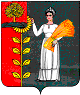 АДМИНИСТРАЦИЯ СЕЛЬСКОГО ПОСЕЛЕНИЯ МАЗЕЙСКИЙ СЕЛЬСОВЕТ ДОБРИНСКОГО МУНИЦИПАЛЬНОГО РАЙОНА ЛИПЕЦКОЙ ОБЛАСТИ  РОССИЙСКОЙ ФЕДЕРАЦИИ   ПОСТАНОВЛЕНИЕ    .     01.08.2017                                                   с. Мазейка                         №72                              Об утверждении стоимости и характеристики работ гарантированного перечня услуг по погребению.В целях приведения нормативных правовых актов в соответствие действующему законодательству, с учетом положений установленных Федеральным законом 12.01.1996 № 8-ФЗ "О погребении и похоронном деле", Федеральным законом от 19.12.2016 № 415-ФЗ "О федеральном бюджете на 2017 год и на плановый период 2018 и 2019 годов", Федеральным законом от 06.04.2015 № 68-ФЗ "О приостановлении действия положений отдельных законодательных актов Российской Федерации в части порядка индексации окладов денежного содержания государственных гражданских служащих, военнослужащих и приравненных к ним лиц, должностных окладов судей, выплат, пособий и компенсаций и признании утратившим силу Федерального закона "О приостановлении действия части 11 статьи 50 Федерального закона "О государственной гражданской службе Российской Федерации", Постановлением Правительства Российской Федерации от 26.01.2017 № 88 "Об утверждении размера индексации выплат, пособий и компенсаций в 2017 году,  руководствуясь Уставом Мазейского сельского поселения Добринского муниципального района  Липецкой области, администрация Мазейского сельского поселения Добринского муниципального района Липецкой области,ПОСТАНОВЛЯЕТ:1. Утвердить стоимость гарантированного перечня услуг по погребению согласно Приложению № 1 к настоящему постановлению.2. Утвердить стоимость гарантированного перечня услуг по погребению при отсутствии супруга, близких родственников, иных родственников либо законного представителя умершего или при невозможности осуществить ими погребение, а также при отсутствии иных лиц, взявших на себя обязанность осуществить погребение, согласно Приложению № 2 к настоящему постановлению.3. Настоящее постановление вступает в силу со дня его обнародования и распространяет свое действие на правоотношения, возникшие с 1 августа 2017 года.5. Контроль за исполнением настоящего постановления оставляю за собой.Глава администрации  сельского поселения Мазейский сельсовет                                        Н.И. ТимиревПриложение 1 Стоимость услуг, предоставляемых по гарантированному перечню услуг по погребению на территории сельского поселения Мазейский  сельсовет Добринского муниципального района Липецкой области супруг, близким родственникам, иным родственникам, законному представителю или иному лицу, взявшему на себя обязанность осуществить погребение умершегоГлава  администрации                                      Н.И. ТимиревПриложение 2Стоимость услуг предоставляемых по гарантированному перечню услуг по погребению на территории сельского поселения Мазейский сельсовет Добринского муниципального района Липецкой области умерших, не имеющих супруга, близких родственников, иных родственников, законного представителя умершего или иное лицо, взявшее на себя обязанность осуществлять погребение умершегоГлава  администрации                                      Н.И. ТимиревПеречень услуг Стоимость одного захоронения1. Оформление документов, необходимых для погребения92,312. Предоставление и доставка гроба и других предметов, необходимых для погребения3047,013. Перевозка тела умершего на кладбище1083,674 Погребение1339,26ИТОГО:5562,25Перечень услуг Стоимость одного захоронения1. Оформление документов, необходимых для погребения92,312. Облачение тела461,843. Предоставление гроба2217,214. Перевозка тела умершего на кладбище1083,675. Погребение1707,22ИТОГО:5562,25